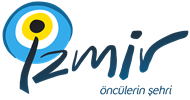 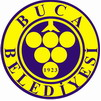 İMAR VE BAYINDIRLIK KOMİSYONU KARAR ÖZETİ	İstem Komisyonumuzca incelenmiş olup;		İlçe Milli Eğitim Müdürlüğü’nün 16.05.2018 tarih ve E.9612823 sayılı yazısı ile; İzmir ili,  Buca İlçesi, 29 Ekim Mahallesi,  L 18a 15c 3a ve L 18a 15c 3b imar pafta 827 ada, 23  nolu  parseli kapsayan, İzmir Büyükşehir Belediye Meclisinin 10.05.2017 tarih ve 05.497 sayılı kararı ile onaylanan Kaynaklar Hal Karşısı Mevkii 1/1000 ölçekli Uygulama İmar Planı Revizyonunda Lise Alanında imar planı değişikliğinin hazırlanmasının istenildiği,  		Buca Kaymakamlığı Atatürk Spor Lisesi Müdürlüğü’nün, Buca Kaymakamlığı İlçe Milli Eğitim Müdürlüğü’ne hitaplı 14.05.2018 tarih ve E.9402324 sayılı yazısında; 827 ada 23 numaralı parselde kayıtlı Buca Atatürk Spor Lisesi’nin, 1/1000 ölçekli Uygulama İmar Planı Revizyonunda, kısmen yol, kısmen Lise Alanında, kısmen de Plan Onama Sınırının dışında kaldığı, söz konusu yazının ekinde işaretli alanın imar planına dahil edilerek, Lise Alanı olarak belirlenmesi ve komşu parsellere çekme mesafesinin (ön tarafı imara açılacak bölümde) 3 metreye düşürülmesi talep edildiği,.		Buca Kaymakamlığı İlçe Milli Eğitim Müdürlüğü’nün talebi doğrultusunda Belediyemiz Plan ve Proje Müdürlüğü tarafından hazırlanan 1/1000 ölçekli Uygulama İmar Planı değişikliği önerisiyle, alanın güneyinde bulunan kamuya terkli Yeşil Alanın yaklaşık 494 m2’lik kısmının kamu yararı içermesi nedeniyle Lise Alanı’nın kullanımına dahil edildiği, yürürlükteki 1/1000 ölçekli Uygulama İmar Planı Revizyonunda, yaklaşık 4.677 m2 olan Lise Alanının yaklaşık 5.732 m2 olarak planlandığı,		Öneri plan değişikliğinde, yapı yaklaşma mesafeleri tüm cephelerden eşit olacak şekilde 3’er metre olarak öngörüldüğü, Lise Alanı’nda yapılaşma koşulları E= 1.50 ve Y en çok= 3 kat olacak şekilde aynen korunduğu,		5216 sayılı Büyükşehir Belediye Kanunu’nun 7.maddesinin (b) bendine göre, konunun 1/5000 ölçekli Nazım İmar Planı’nda da değerlendirilmesi gerektiğinden; 1/1000 ölçekli Uygulama İmar Planı değişikliği öncesinde İzmir Büyükşehir Belediyesi tarafından 1/5000 Nazım İmar Planı’nda İmar Planı Değişikliğinin yapılmasının uygun olacağı,	Belediyemiz Plan ve Proje Müdürlüğü tarafından hazırlanan İzmir ili,  Buca İlçesi, 29 Ekim Mahallesi,  L 18a 15c 3a ve L 18a 15c 3b imar pafta 827 ada, 23 nolu  parseli kapsayan, UİP-25564,2 PİN numaralı 1/1000 ölçekli uygulama imar planı değişikliği önerisinin; Buca Kaymakamlığı İlçe Milli Eğitim Müdürlüğü’nün görüşü, yürürlükteki Mekansal Planlar Yapım Yönetmeliği ile Hal Karşısı Genel Plan Notları doğrultusunda kamu yararı gözetilerek hazırlandığı tespit edildiğinden,	Komisyonumuzca oybirliğiyle KABULÜNE karar verilmiştir. (22.06.2018)            		   İmar ve Bayındırlık  Komisyonu Başkanı           	 		 İlhan DAL	 Ali GÜZEL						                      Serkan KALMAZ M. Alper GÜLDALI		                                              Serkan ELÇİ